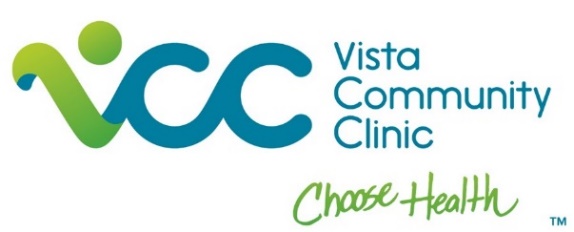 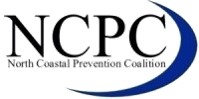 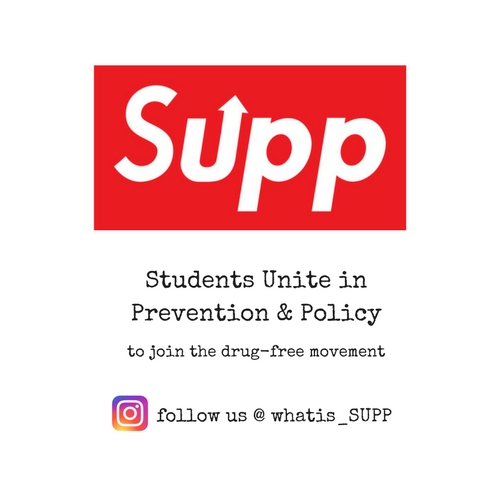 NCPC PARTICIPANT QUESTIONNAIRE(Visit www.northcoastalpreventioncoalition.org PRIOR to completing to confirm your interest in NCPC programs)PARTICIPANT GOALSThank you for your interest in the North Coastal Prevention CoalitionPlease submit this completed form and email to info@northcoastalpreventioncoalition.org If you do not receive a response within 5 working days, please contact:Erica Leary, Program Manager – eleary@vcc.org ORDebbie Obregon, Project Assistant – dobregon@vcc.org PERSONALPERSONALPERSONALPERSONALPERSONALPERSONALPERSONALPERSONALNAME (LAST, FIRST, MIDDLE)NAME (LAST, FIRST, MIDDLE)NAME (LAST, FIRST, MIDDLE)NAME (LAST, FIRST, MIDDLE)NAME (LAST, FIRST, MIDDLE)NAME (LAST, FIRST, MIDDLE)NAME (LAST, FIRST, MIDDLE)NAME (LAST, FIRST, MIDDLE)ADDRESS (NUMBER AND STREET)ADDRESS (NUMBER AND STREET)ADDRESS (NUMBER AND STREET)ADDRESS (NUMBER AND STREET)ADDRESS (NUMBER AND STREET)ADDRESS (NUMBER AND STREET)ADDRESS (NUMBER AND STREET)ADDRESS (NUMBER AND STREET)CITY, STATE  ZIPCITY, STATE  ZIPCITY, STATE  ZIPCITY, STATE  ZIPCITY, STATE  ZIPCITY, STATE  ZIPCITY, STATE  ZIPCITY, STATE  ZIPEMAILEMAILEMAILEMAILEMAILPHONEPHONEPHONECOLLEGE/UNIVERSITY ATTENDING (if applicable)COLLEGE/UNIVERSITY ATTENDING (if applicable)COLLEGE/UNIVERSITY ATTENDING (if applicable)COLLEGE/UNIVERSITY ATTENDING (if applicable)COLLEGE/UNIVERSITY ATTENDING (if applicable)MAJOR COURSE OF STUDY (if applicable)MAJOR COURSE OF STUDY (if applicable)MAJOR COURSE OF STUDY (if applicable)NUMBER OF HOURS DESIRED     hours totalNUMBER OF HOURS DESIRED     hours totalNUMBER OF HOURS DESIRED     hours totalNUMBER OF HOURS DESIRED     hours totalNUMBER OF HOURS DESIRED     hours totalDESIRED START DATE                         DESIRED COMPLETION DATE__________________             ____________________DESIRED START DATE                         DESIRED COMPLETION DATE__________________             ____________________DESIRED START DATE                         DESIRED COMPLETION DATE__________________             ____________________DESIRED SCHEDULE AND AVAILABILITY:      # HRS/WEEK PLEASE LIST THE DAYS AND TIMES YOU WOULD BE AVAILABLE:DESIRED SCHEDULE AND AVAILABILITY:      # HRS/WEEK PLEASE LIST THE DAYS AND TIMES YOU WOULD BE AVAILABLE:DESIRED SCHEDULE AND AVAILABILITY:      # HRS/WEEK PLEASE LIST THE DAYS AND TIMES YOU WOULD BE AVAILABLE:DESIRED SCHEDULE AND AVAILABILITY:      # HRS/WEEK PLEASE LIST THE DAYS AND TIMES YOU WOULD BE AVAILABLE:DESIRED SCHEDULE AND AVAILABILITY:      # HRS/WEEK PLEASE LIST THE DAYS AND TIMES YOU WOULD BE AVAILABLE:DESIRED SCHEDULE AND AVAILABILITY:      # HRS/WEEK PLEASE LIST THE DAYS AND TIMES YOU WOULD BE AVAILABLE:DESIRED SCHEDULE AND AVAILABILITY:      # HRS/WEEK PLEASE LIST THE DAYS AND TIMES YOU WOULD BE AVAILABLE:DESIRED SCHEDULE AND AVAILABILITY:      # HRS/WEEK PLEASE LIST THE DAYS AND TIMES YOU WOULD BE AVAILABLE:TIMEMONDAYTUESDAYWEDNESDAYTHURSDAYTHURSDAYFRIDAYBEGINENDPROGRAM INTEREST AND EXPERIENCEPROGRAM INTEREST AND EXPERIENCEPROGRAM INTEREST AND EXPERIENCESKILLS YOU MOST WANT TO DEVELOP (Check all that apply – double click box to check if completing in Word) Research, data analysis and reports Public speaking Website design and/or maintenance Educational materials development Film/video production and/or graphic design Community outreach Community needs assessment Event planning and coordination Grant developmentPREVIOUS EXPERIENCE (Check all that apply - double click box to check if completing in Word) Microsoft Word Microsoft Excel Microsoft PowerPoint Microsoft Publisher Film/Video production  Graphic design Website design and/or maintenance Public speaking Bilingual (English/Spanish) Tutoring/working with youthSOCIAL MEDIA EXPERIENCE (Check all that apply - double click box to check if completing in Word) Facebook Instagram Twitter OtherNCPC’S MISSION IS TO REDUCE THE HARM OF ALCOHOL, TOBACCO, MARIJJUANA AND OTHER DRUGS IN THE CITIES OF CARLSBAD, OCEANSIDE AND VISTA THROUGH COMMUNITY ACTION, EDUCATION, SUPPORT AND COLLABORATION.PLEASE DESCRIBE WHY YOU WOULD LIKE TO PARTICIPATE WITH NCPC PROGRAMS:WHAT SKILLS DO YOU HAVE TO CONTRIBUTE TO NCPC PROGRAMS? WHAT SKILLS AND/OR EXPERIENCES DO YOU HOPE TO OBTAIN BY PARTICIPATING WITH NCPC PROGRAMS?.DO YOU HAVE ANY PROJECTS IN MIND THAT YOU WOULD LIKE TO BE ABLE TO ACCOMPLISH WITH NCPC PROGRAMS?DO YOU HAVE ANY RELATIVES CURRENTLY EMPLOYED AT VISTA COMMUNITY CLINIC?  IF YES, INDICATE NAME, RELATIONSHIP, AND DEPARTMENT.